Подготовка к ГВЭ-11 .№1. Найдите объем многогранника, вершинами которого являются точки A, B, D, E,	правильной шестиугольной призмы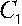 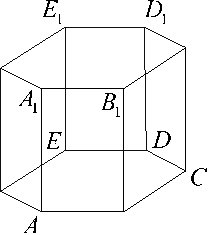 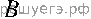 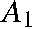 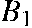 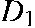 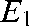 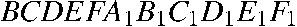 площадь основания которой равна 6, а боковое ребро равно 2.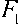 №2Научная конференция проводится в 5 дней. Всего запланировано 75 докладов — первые три дня по 17 докладов, остальные распределены поровну между четвертым и пятым днями. Порядок докладов определяется жеребьёвкой. Какова вероятность, что доклад профессора М. окажется запланированным на последний день конференции?№3Чтобы пройти в следующий круг соревнований, футбольной команде нужно набрать хотя бы 4 очка в двух играх. Если команда выигрывает, она получает 3 очка, в случае ничьей — 1 очко, если проигрывает — 0 очков. Найдите вероятность того, что команде удастся выйти в следующий круг соревнований. Считайте, что в каждой игре вероятности выигрыша и проигрыша одинаковы и равны 0,4.№4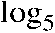 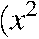 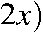 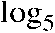 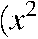 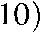 Решите уравнение№5Найдите значение выражения	при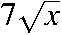 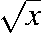 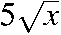 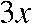 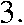 №6На рисунке изображён график функции	и касательная к нему в точке с абсциссой x0. Найдите значение производной функции f(x) в точке x0.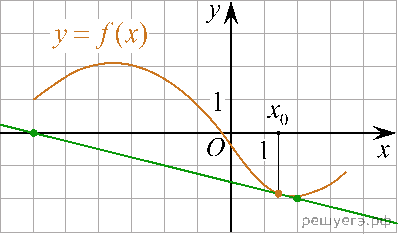 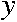 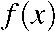 №7В боковой стенке высокого цилиндрического бака у самого дна закреплeн кран. После его открытия вода начинает вытекать из бака, при этом высота столба воды в нeм, выраженная в метрах, меняется позакону	где	− начальный уровень воды,	м/мин2, и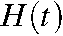 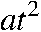 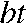 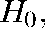 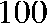 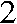 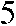 м/мин постоянные, t − время в минутах, прошедшее с момента открытия крана. В течение какого времени вода будет вытекать из бака? Ответ приведите в минутах.№8Бизнесмен Бубликов получил в 2000 году прибыль в размере 5000 рублей. Каждый следующий год его прибыль увеличивалась на 300% по сравнению с предыдущим годом. Сколько рублей заработал Бубликов за 2003 год?№9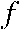 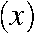 На рисунке изображены графики функций пересекаются в точке A. Найдите абсциссу точки A.     №10а) Решите уравнение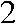 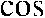 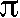 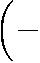 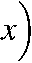 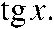 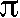 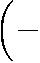 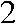 б) Укажите корни этого уравнения, принадлежащие отрезку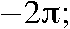 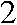 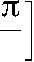 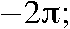 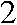 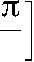 №11Дан куб ABCDA1B1C1D1.а) Докажите, что прямая BD1 перпендикулярна плоскости ACB1. б) Найдите угол между плоскостями AD1C1 и A1D1C.б) Найдите угол между плоскостями AD1C1 и A1D1C.и	котор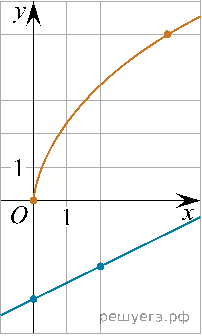 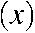 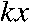 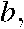 